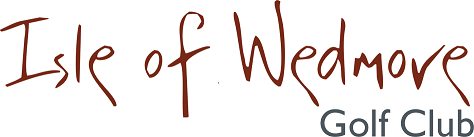 ‘Lineage’, Lascot Hill, Wedmore, Somerset BS28 4QTTel: 01934 712222  Email:  office@wedmoregolfclub.comLadies’ Open Competition Entry Form 2018Competition:    Ladies’ Spring 3 Ball Bowmaker	Date:    Thursday 10th May 2018Entry Fee:	£18 Visitors  £8 MembersI enclose a cheque for the total of £ ……… made out to ‘Isle of Wedmore GC – Ladies’ Section’(No refund available 14 days prior to the event)Contact Address 	…………………………………………….			…………………………………………….			…………………………………………….			…………………………………………….Post Code		…………………………………………….Contact Tel. No. 	…………………………………Email:			…………………………………Active Handicap Certificates will be required on the day.  Maximum Handicap 36Please quote your CDH IDs on the entry form.Confirmation of your application and Tee-times will be emailed to you.If you have not supplied an email address, please enclose a S.A.E with your entry form.Please send your entry form and payment to:Wendy Lucas, 7 Watt Corner, Glastonbury, Somerset BA6 8FDTel:  01458 831906    Email:  wendydavidlucas@googlemail.comTitleName & CDH ID NumberH’capHome ClubPref.Tee-time123